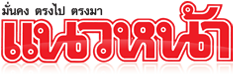 ข่าวประจำวันจันทร์ที่ 11 มกราคม พ.ศ.2559 หน้า 19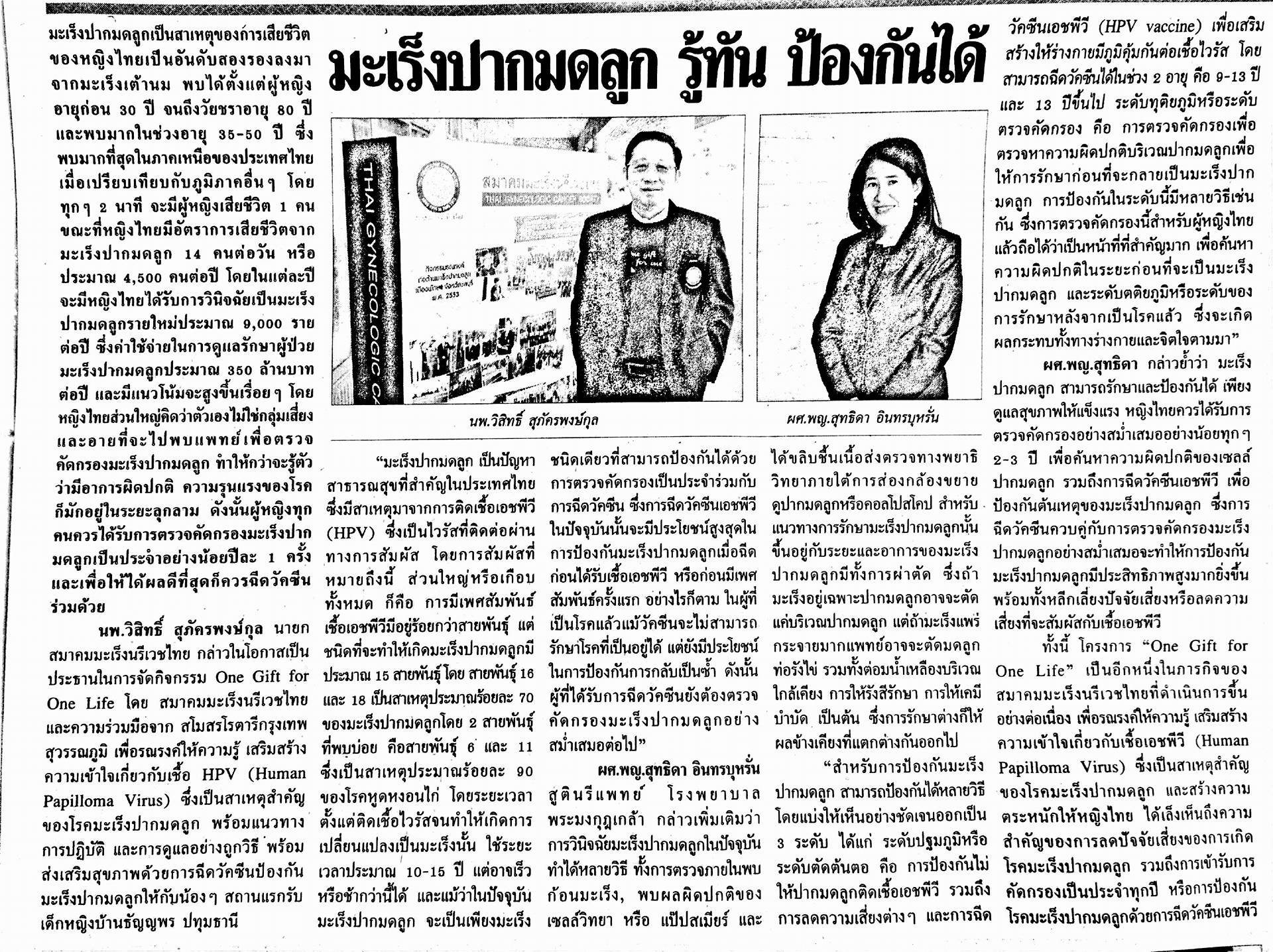 ข่าวประจำวันจันทร์ที่ 11 มกราคม พ.ศ.2559 หน้า 21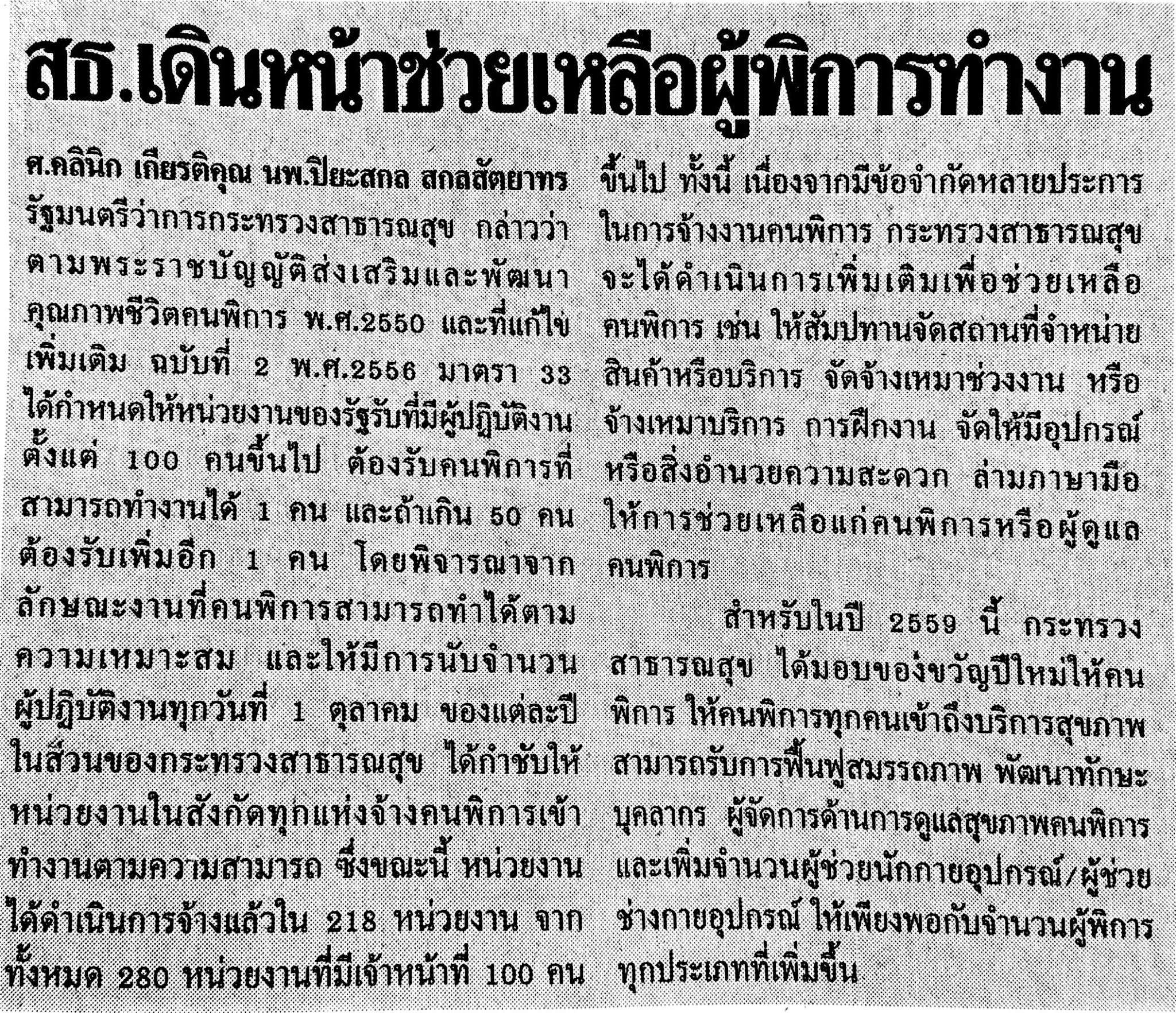 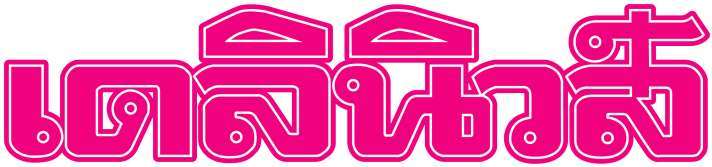 ข่าวประจำวันจันทร์ที่ 11 มกราคม พ.ศ.2559 หน้า 21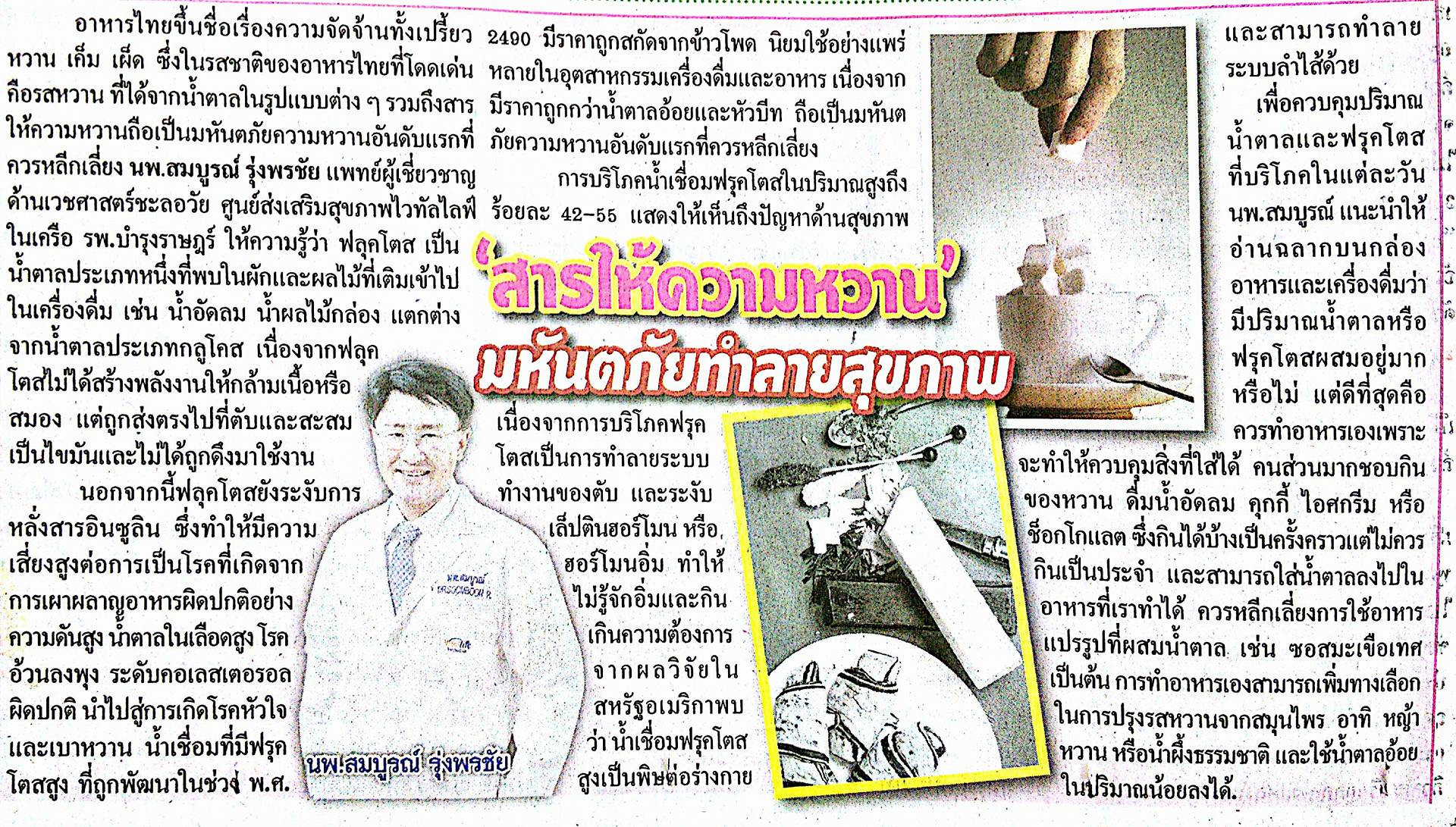 